Publicado en MADRID el 15/05/2018 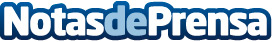 Admiral Markets organiza dos sesiones gratuitas de trading en vivo en Vigo y A Coruña Estas dos sesiones vespertinas gratuitas de cuatro horas acercarán el mundo del trading a todos los interesados en conocer cómo se opera en los mercados financieros. Admiral Markets continúa así su ruta de educación financiera en este primer semestre tras haber visitado Madrid, Barcelona, Murcia, Alicante y Valencia en los dos últimos meses Datos de contacto:Francisco Álvarez CanoComunicación - Admiral Markets649698396Nota de prensa publicada en: https://www.notasdeprensa.es/admiral-markets-organiza-dos-sesiones Categorias: Finanzas Madrid Galicia http://www.notasdeprensa.es